【催し】広報はちおうじ「ひろば」掲載依頼書掲載依頼団体名　　　　　　　　　　　　　（ふりがな 　　　　　　　　　　）代表者の氏名　　　　　　　　　　　　　　　　　　　電話番号　　　　　　　　　　　　　　　　副代表など他のメンバーの氏名　　　　　　　　　　　　　　　　　　　　　　　　　　　　　　　　　　　　（外部講師・指導者がいる場合）氏名　　　　　　　　　　　　　　　　  　　　　　　　　　　　　　掲載依頼人の氏名　　　　　　　　　　　　　　　　　電話番号　　　　　　　　　　　　　　　　掲載依頼人の住所　　　　　　　　　　　　　　　　　　　　　　　　　　　　　　　　　　　　　　　　　　私は、次のとおり宣誓し、広報はちおうじ「ひろば」への掲載を依頼します。※全ての条件に該当しない場合は申し込みができません。　政治・宗教に関係する、またはつながる団体・催しではありません。　公序良俗に反する若しくは、社会的に指摘されている問題を抱えている団体ではなく、また、これらの団体との関係を有しているものではありません。　 市内を拠点に活動しており、メンバー（運営者）が２名以上いる団体です。　 営利的行為に関係する、またはつながる団体・催しではありません。※金額に関わらず謝礼・報酬をメンバー（運営者）が受け取っているものは掲載できません。　特定の個人が運営する団体・催しではありません。掲載できない例　　　　■講師や指導者自身が運営（生徒を指導・募集）する教室や体験会　　　　■個人が自身の作品を披露するために開催する展示会など　　　　■生徒募集に繋げることを目的とした無料体験会や施設開放　　以下の全てに同意します。■掲載内容については、掲載依頼人が責任を負います。■掲載にあたっては、広報プロモーション課の編集方針に従います。■市のホームページおよび電子書籍サイトに広報電子データが公開されることに同意します。　　　上記誓約に反することが明らかになった場合は、掲載を取り消されても異議なく承諾いたします。また、これにより不利益が生じても市に責任を求めることはいたしません。注 意 事 項　　・掲載は受付の先着順で決定します。紙面の都合上、掲載できない場合があります。・申込期間は掲載希望号の前々月の20日～前月の10日までです。例：10月15日号を希望する場合→８月20日～９月10日・期間外の申し込みは無効となります。また、申し込みが掲載できる件数の見込みを超過した場合、申込期間中でも早めに締め切ります。・掲載内容等の確認をするため、ファックス・メールで申し込まれた場合、必ず電話連絡をお願いします。　・掲載は同一団体につき、4月15日号～3月15日号のうち４回までです。※「催し」・「会員募集」の合計で・原則、受付後は掲載内容の変更・取消はできませんので、会場などが決定したうえで提出してください。・虚偽の内容や活動の実態と異なる記載があった場合、金銭の授受等についてトラブルがあった場合は、以後の掲載をお断りします。掲載希望号　（　　　　月１５日号）　前回の掲載号（　　　年　　　月　　　号　）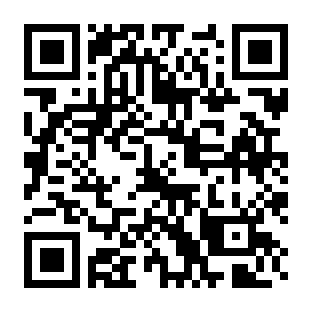 事務処理欄受付印受付日：令和　　　　年　　　月　　　日電話連絡あり→掲載可・否の回答　済・未受付日：令和　　　　年　　　月　　　日電話連絡あり→掲載可・否の回答　済・未受付日：令和　　　　年　　　月　　　日電話連絡あり→掲載可・否の回答　済・未担当：担当：事務処理欄受付印年度内の掲載催　・　会（　　　月　　日号）催　・　会（　　　月　　日号）催　・　会（　　　月　　日号）催　・　会（　　　月　　日号）